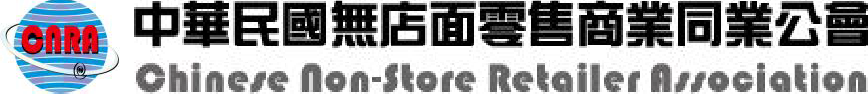 大陸浙江‧台灣合作周(杭州跨境電商專場)簡章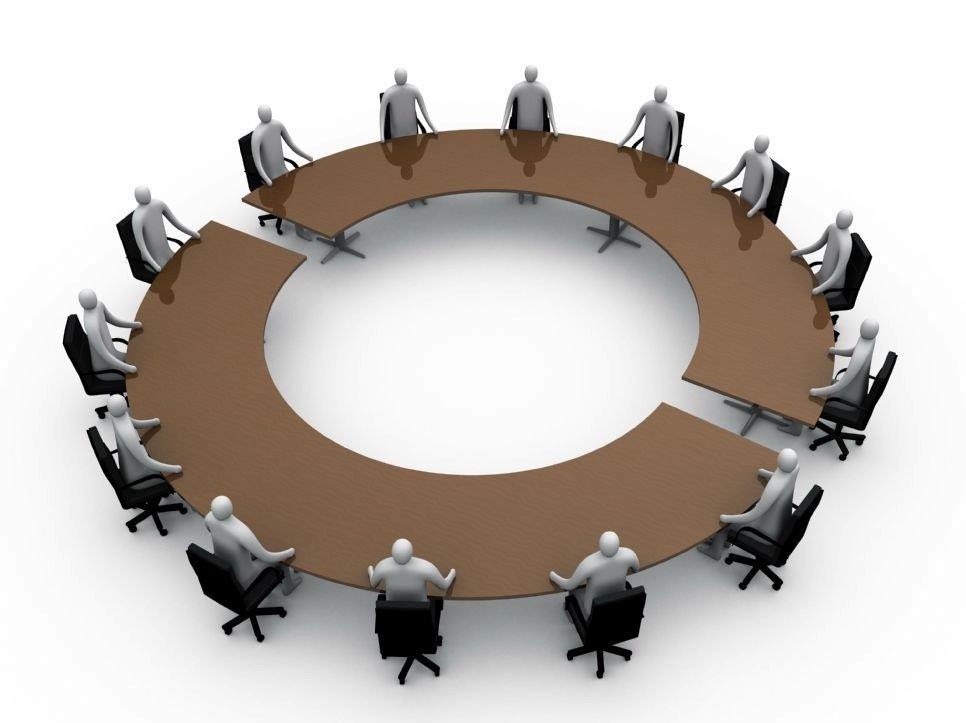 目錄壹、說明	1貳、行程說明	2一、行程表	2二、跨境電商專場活動	3三、走進太湖之濱參訪考察活動	3 參、大陸浙江‧台灣合作周報名表	4壹、說明2017浙台合作周以新經濟、新產業和浙江特色小鎮建設交流合作為重點，合作周採取「一主三專」、四城聯動方式組織，在杭州舉行主場活動，在寧波、溫州、嘉興三市分別舉行專場活動，舉辦智能製造、跨境電商、健康產業、文化創意、現代農業、青年創業等合作推介活動，並組織赴特色小鎮、中國（浙江）自貿區、義甬舟大通道、金義都市新區、海峽兩岸（溫州）民營經濟創新發展示範區、嘉興全面接軌上海示範區等地參觀考察。出訪時間：2017年 9 月19日(二)至22日(五)，共 4 天 3 夜出訪城市：浙江省杭州市、湖州市特別優惠：此次活動，公會特向海峽兩岸經貿交流協會爭取20個名額，                           參加團員只需負擔來回機票款項，其餘費用由浙江省主辦                           單位落地接待。（包含全程食、宿、交通費用）                           名額有限，報名從速貳、行程說明 一、行程表二、跨境電商專場活動跨境電商專場活動重點將發揮杭州作為全國首個跨境電子商務綜合試驗區的優勢，面向台商推介跨境電商發展亮點和政策優勢，重點推動台灣食品土特產、文創產品、生技產品的生產和銷售商與杭州的跨境採購商、電商平台和服務商開展合作，開拓全球貨源和優化供應鏈，借助跨境電商打造世界商店。會議主題：互聯互通，共用共創，把握全球電商市場脈搏，抓住新興市場電商機遇。 主辦單位：杭州市政府、省商務廳、海峽兩岸經貿交流協會承辦單位：杭州跨境電商綜試辦三、走進太湖之濱參訪考察活動 (流程待定)參、大陸浙江‧台灣合作周報名表日期時間活動內容9/19（二）10:00 ~ 10:30‧台灣桃園國際機場（第二航站）報到櫃檯前集合 9/19（二）12:30 ~ 14:20‧搭乘中國國際航空 CA150 12：30：由台灣桃園國際機場至杭州蕭山機場9/19（二）18:00 ~ 20:00‧浙江省政府歡迎晚宴 ‧入住杭州瑞立江河匯酒店【杭州市江幹區之江路1299號】9/20（三）09:00 ~ 10:00‧合作周開幕式【浙江省人民大會堂主會場(杭州市西湖區省府路9號)】9/20（三）10:00 ~ 12:00‧浙江新經濟新產業與特色小鎮建設推介會【浙江省人民大會堂主會場】9/20（三）14:30~17:00‧跨境電商合作對接會【杭州市跨貿小鎮】9/20（三）19:00~20:00‧觀看《最憶是杭州》文藝演出【杭州市西湖（嶽湖）】9/20（三）20:00~‧入住杭州瑞立江河匯酒店【杭州市江幹區之江路1290號1260號) 】9/21（四）9:00~18:00‧參訪杭州雲棲小鎮【杭州轉塘科技經濟園區】‧前往湖州（車程約1小時40分）‧入住湖州市（酒店未定）9/22（五）10:00~12:00‧走進太湖之濱參訪考察活動9/22（五）16:00~17:00‧湖州乘車前往杭州蕭山機場（車程約1小時40分）‧搭乘長榮航空 BR757 19:25，由杭州蕭山機場至台灣桃園國際機場公司名稱(中文）統編公司名稱(英文）統編網址網址地址地址公司簡介（350字內）公司簡介（350字內）聯絡人聯絡人姓名職稱聯絡人聯絡人電話/分機手機聯絡人聯絡人E-mail參加人參加人護照中文姓名護照英文姓名參加人參加人護照號碼身分證字號參加人參加人暱稱（英文名）生日(西元)參加人參加人職稱LINE帳號參加人參加人手機公司電話參加人參加人E-mail機位機位□經濟艙　□商務艙□經濟艙　□商務艙□經濟艙　□商務艙□經濟艙　□商務艙※報名表填寫完成後，請回傳至公會公會聯繫人：葉欣沛 特助電話：02-27010411手機：0911-012-638Email：vincent@cnra.org.tw※辦理機票旅行社台灣中國旅行社股份有限公司(台北市 104 中山區林森北路５6號)China Travel Service (Taiwan) 賴秀珠 小姐 BOBO 電話:02-25625858 分機 111傳真:02-25119890※行程：9月19日(二)抵達浙江省杭州市，9月22日(五)回台灣。□ 全程經濟艙約新台幣21,000元(實際票價需視訂到之艙等為主)□ 全程商務艙約新台幣27,700元(實際票價需視訂到之艙等為主)※費用：參加團員只需負擔來回機票款項，其餘費用由浙江省主辦單位落地接待。（包含全程住宿、交通、飲食費用）※優惠名額有限，請於2017年9月1日(五)前報名完成。※陸方擁有名額裁定權，本次團員必須配合團進團出及所規畫之相關活動。※行程將視實際情況配合主辦單位調整，如有變動敬請見諒。※報名表填寫完成後，請回傳至公會公會聯繫人：葉欣沛 特助電話：02-27010411手機：0911-012-638Email：vincent@cnra.org.tw※辦理機票旅行社台灣中國旅行社股份有限公司(台北市 104 中山區林森北路５6號)China Travel Service (Taiwan) 賴秀珠 小姐 BOBO 電話:02-25625858 分機 111傳真:02-25119890※行程：9月19日(二)抵達浙江省杭州市，9月22日(五)回台灣。□ 全程經濟艙約新台幣21,000元(實際票價需視訂到之艙等為主)□ 全程商務艙約新台幣27,700元(實際票價需視訂到之艙等為主)※費用：參加團員只需負擔來回機票款項，其餘費用由浙江省主辦單位落地接待。（包含全程住宿、交通、飲食費用）※優惠名額有限，請於2017年9月1日(五)前報名完成。※陸方擁有名額裁定權，本次團員必須配合團進團出及所規畫之相關活動。※行程將視實際情況配合主辦單位調整，如有變動敬請見諒。※報名表填寫完成後，請回傳至公會公會聯繫人：葉欣沛 特助電話：02-27010411手機：0911-012-638Email：vincent@cnra.org.tw※辦理機票旅行社台灣中國旅行社股份有限公司(台北市 104 中山區林森北路５6號)China Travel Service (Taiwan) 賴秀珠 小姐 BOBO 電話:02-25625858 分機 111傳真:02-25119890※行程：9月19日(二)抵達浙江省杭州市，9月22日(五)回台灣。□ 全程經濟艙約新台幣21,000元(實際票價需視訂到之艙等為主)□ 全程商務艙約新台幣27,700元(實際票價需視訂到之艙等為主)※費用：參加團員只需負擔來回機票款項，其餘費用由浙江省主辦單位落地接待。（包含全程住宿、交通、飲食費用）※優惠名額有限，請於2017年9月1日(五)前報名完成。※陸方擁有名額裁定權，本次團員必須配合團進團出及所規畫之相關活動。※行程將視實際情況配合主辦單位調整，如有變動敬請見諒。※報名表填寫完成後，請回傳至公會公會聯繫人：葉欣沛 特助電話：02-27010411手機：0911-012-638Email：vincent@cnra.org.tw※辦理機票旅行社台灣中國旅行社股份有限公司(台北市 104 中山區林森北路５6號)China Travel Service (Taiwan) 賴秀珠 小姐 BOBO 電話:02-25625858 分機 111傳真:02-25119890※行程：9月19日(二)抵達浙江省杭州市，9月22日(五)回台灣。□ 全程經濟艙約新台幣21,000元(實際票價需視訂到之艙等為主)□ 全程商務艙約新台幣27,700元(實際票價需視訂到之艙等為主)※費用：參加團員只需負擔來回機票款項，其餘費用由浙江省主辦單位落地接待。（包含全程住宿、交通、飲食費用）※優惠名額有限，請於2017年9月1日(五)前報名完成。※陸方擁有名額裁定權，本次團員必須配合團進團出及所規畫之相關活動。※行程將視實際情況配合主辦單位調整，如有變動敬請見諒。※報名表填寫完成後，請回傳至公會公會聯繫人：葉欣沛 特助電話：02-27010411手機：0911-012-638Email：vincent@cnra.org.tw※辦理機票旅行社台灣中國旅行社股份有限公司(台北市 104 中山區林森北路５6號)China Travel Service (Taiwan) 賴秀珠 小姐 BOBO 電話:02-25625858 分機 111傳真:02-25119890※行程：9月19日(二)抵達浙江省杭州市，9月22日(五)回台灣。□ 全程經濟艙約新台幣21,000元(實際票價需視訂到之艙等為主)□ 全程商務艙約新台幣27,700元(實際票價需視訂到之艙等為主)※費用：參加團員只需負擔來回機票款項，其餘費用由浙江省主辦單位落地接待。（包含全程住宿、交通、飲食費用）※優惠名額有限，請於2017年9月1日(五)前報名完成。※陸方擁有名額裁定權，本次團員必須配合團進團出及所規畫之相關活動。※行程將視實際情況配合主辦單位調整，如有變動敬請見諒。※報名表填寫完成後，請回傳至公會公會聯繫人：葉欣沛 特助電話：02-27010411手機：0911-012-638Email：vincent@cnra.org.tw※辦理機票旅行社台灣中國旅行社股份有限公司(台北市 104 中山區林森北路５6號)China Travel Service (Taiwan) 賴秀珠 小姐 BOBO 電話:02-25625858 分機 111傳真:02-25119890※行程：9月19日(二)抵達浙江省杭州市，9月22日(五)回台灣。□ 全程經濟艙約新台幣21,000元(實際票價需視訂到之艙等為主)□ 全程商務艙約新台幣27,700元(實際票價需視訂到之艙等為主)※費用：參加團員只需負擔來回機票款項，其餘費用由浙江省主辦單位落地接待。（包含全程住宿、交通、飲食費用）※優惠名額有限，請於2017年9月1日(五)前報名完成。※陸方擁有名額裁定權，本次團員必須配合團進團出及所規畫之相關活動。※行程將視實際情況配合主辦單位調整，如有變動敬請見諒。個資聲明個資聲明□本人瞭解並同意所提供之個人資料供貴會依業務所需之合理方式，辦理活動連繫及未來活動訊息通知之用；本人提供資料之保存期限及銷毀方式，應依相關法令及貴會作業程序辦理；本人亦瞭解本人就所提供之個人資料，依法得向貴會查詢、請求閱覽、製給複製本、補充/更正、停止蒐集/處理/利用或刪除；本人明瞭若提供不正確之個人資料，貴會即無法作為本次活動連繫及未來活動訊息通知之用。□本人瞭解並同意所提供之個人資料供貴會依業務所需之合理方式，辦理活動連繫及未來活動訊息通知之用；本人提供資料之保存期限及銷毀方式，應依相關法令及貴會作業程序辦理；本人亦瞭解本人就所提供之個人資料，依法得向貴會查詢、請求閱覽、製給複製本、補充/更正、停止蒐集/處理/利用或刪除；本人明瞭若提供不正確之個人資料，貴會即無法作為本次活動連繫及未來活動訊息通知之用。□本人瞭解並同意所提供之個人資料供貴會依業務所需之合理方式，辦理活動連繫及未來活動訊息通知之用；本人提供資料之保存期限及銷毀方式，應依相關法令及貴會作業程序辦理；本人亦瞭解本人就所提供之個人資料，依法得向貴會查詢、請求閱覽、製給複製本、補充/更正、停止蒐集/處理/利用或刪除；本人明瞭若提供不正確之個人資料，貴會即無法作為本次活動連繫及未來活動訊息通知之用。□本人瞭解並同意所提供之個人資料供貴會依業務所需之合理方式，辦理活動連繫及未來活動訊息通知之用；本人提供資料之保存期限及銷毀方式，應依相關法令及貴會作業程序辦理；本人亦瞭解本人就所提供之個人資料，依法得向貴會查詢、請求閱覽、製給複製本、補充/更正、停止蒐集/處理/利用或刪除；本人明瞭若提供不正確之個人資料，貴會即無法作為本次活動連繫及未來活動訊息通知之用。